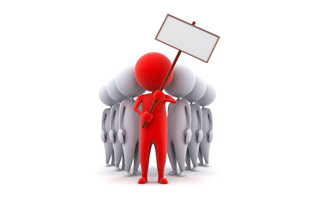 Главная цель Профсоюза работников образования и науки - защита профессиональных, трудовых, социально-экономических прав и законных интересов своих членов.Зачем нужен профсоюз:1. чтобы не оставаться один на один с работодателем,2. чтобы знать свои права и уметь их защищать,3. чтобы получать в срок достойную заработную плату,4. чтобы чувствовать себя частью сплочённой организации,5. чтобы иметь хорошие условия труда. Правовая основа деятельности первичной профсоюзной организации ДОУ • Конституция РФ• Устав профсоюза работников народного образования и науки РФ• Трудовой кодекс РФ• Закон РФ "О профессиональных союзах, их правах и гарантиях деятельности"• Закон РФ "О коллективных договорах и соглашениях"Основные задачи первичной профсоюзной организации: - реализация уставных задач профсоюза по представительству и защите социально- трудовых прав и профессиональных интересов членов профсоюза;- общественный контроль за соблюдением законодательства о труде и охране труда;- улучшения материального положения, укрепление здоровья и повышение жизненного уровня членов профсоюза;- информационное обеспечение членов профсоюза, разъяснение мер, принимаемых профсоюзом по реализации уставных целей и задач;- организация приёма в профсоюз и учёт членов профсоюза, осуществление организационных мероприятий по повышению мотивации профсоюзного членства;- создание условий, обеспечивающих вовлечение членов профсоюза в профсоюзную работу.Для достижения целей первичная профсоюзная организация:- ведёт переговоры с администрацией ДОУ;- заключает от имени работников ДОУ коллективный договор с администрацией и способствует его реализации;- оказывает непосредственно или через РК профсоюза юридическую, материальную помощь членам профсоюза;- осуществляет непосредственно или через РК профсоюза общественный контроль за соблюдением трудового законодательства, правил и норм охраны труда в отношении членов профсоюза;- представляет интересы членов профсоюза (по их поручению) при рассмотрении индивидуальных трудовых споров;- участвует в урегулировании коллективных трудовых споров (конфликтов) в соответствии с действующим законодательством РФ;- по поручению членов профсоюза, а также по собственной инициативе обращается с заявлениями в защиту их трудовых прав в органы, рассматривающие трудовые споры;- участвует в избирательных компаниях в соответствии с федеральным и законодательством о выборах;-осуществляет информационное обеспечение членов профсоюза, разъяснение действий профсоюза в ходе коллективных акций;- доводит до сведения членов профсоюза решения РК и обкома профсоюза;- осуществляет обучение профсоюзного актива, содействует повышению профессиональной квалификации членов профсоюза.Профессиональный союз (профсоюз) — добровольное общественное объединение людей, связанных общими интересами по роду их деятельности, на производстве, в сфере обслуживания, культуре и т. д.